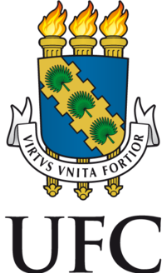  UNIVERSIDADE FEDERAL DO CEARÁFACULDADE DE MEDICINANÚCLEO DE PESQUISA E DESENVOLVIMENTO DE MEDICAMENTOSPROGRAMA DE PÓS-GRADUAÇÃO EM MEDICINA TRANSLACIONALNOME DO ALUNOTÍTULO DO TRABALHO: SUBTÍTULO (se houver)FORTALEZA/CE2022NOME DO ALUNOTÍTULO DO TRABALHO: SUBTÍTULO (se houver)Dissertação apresentada ao Programa de Pós-Graduação em Medicina Translacional da Universidade Federal do Ceará, como requisito parcial à obtenção do título de mestre em Medicina Translacional..Orientador: Prof. Dr. Xxxxxxxx Xxxxxxxx.Coorientador (se houver): Prof. Dr. Xx Xx.FORTALEZA/CE2022___________________________________________________________________________INCLUIR FICHA CATALOGRÁFICAA catalogação na publicação (ficha catalográfica) é elemento obrigatório nos trabalhos acadêmicos e deve ser elaborada pelo próprio aluno por meio do Módulo de Elaboração de Fichas Catalográficas, disponível no site da Biblioteca Universitária. No site www.fichacatalografica.ufc.br, constam informações para confecção da ficha catalográfica. Mais informações: http://www.biblioteca.ufc.br/servicos-e-produtos/ficha-catalografica/ESCOLHER UNIDADE ACADÊMICA:– FACULDADE DE MEDICINACURSO/PROGRAMA: MEDICINA TRANSLACIONAL___________________________________________________________________________NOME DO ALUNOTÍTULO DO TRABALHO: SUBTÍTULO (se houver)Dissertação apresentada ao Programa de Pós-Graduação em Medicina Translacional da Universidade Federal do Ceará, como requisito parcial à obtenção do título de mestre em Medicina Translacional.Aprovada em: ___/___/______.BANCA EXAMINADORA________________________________________Prof. Dr. Xxxxxxxxx Xxxxxxx (Orientador)Universidade Federal do Ceará (UFC)_________________________________________Prof. Dr. Xxxxxxxxx XxxxxxxUniversidade Federal do Ceará (UFC)_________________________________________Prof. Dr. Xxxxxxxxx XxxxxxxUniversidade Estadual do Ceará (UECE)MODELO DEDICATÓRIAA Deus.Aos meus pais, Xxxxx e Xxxxxx.AGRADECIMENTOSAo Prof. Dr. Xxxxx Xxxxx Xxxxx, pela excelente orientação.Aos professores participantes da banca examinadora Xxxxx Xxxxx Xxxxx e Xxxxx Xxxxx Xxxxx pelo tempo, pelas valiosas colaborações e sugestões.Aos professores entrevistados, pelo tempo concedido nas entrevistas.Aos colegas da turma de mestrado, pelas reflexões, críticas e sugestões recebidas.Quando for aluno bolsista:O presente trabalho foi realizado com apoio da Coordenação de Aperfeiçoamento de Pessoal de Nível Superior - Brasil (CAPES) - Código de Financiamento 001.À Fundação Cearense de Apoio ao Desenvolvimento Científico e Tecnológico – (FUNCAP) pelo apoio através de concessão de bolsa de estudo de Mestrado/Doutorado.“Citação relacionada com o tema do trabalho, com indicação de autoria.”RESUMOTítulo da Dissertação/Tese. Nome do discente. Orientador: Nome. Dissertação de Mestrado ou Tese de Doutorado. Programa de Pós-Graduação em Medicina Translacional. Núcleo de Pesquisa e Desenvolvimento de Medicamentos, Faculdade de Medicina, UFC. Fortaleza, 2023.Apresentação concisa dos pontos relevantes do documento, fornecendo uma visão rápida e clara do conteúdo. Deve ser informativo, conter de 150 a 500 palavras, apresentando finalidades, metodologia, resultados e conclusões. Deve-se usar o verbo na voz ativa e na terceira pessoa do singular. Deve ser redigido em parágrafo único, mesma fonte do trabalho, e espaçamento entrelinhas 1,5. Resumo resumo resumo resumo resumo resumo resumo resumo resumo resumo resumo resumo resumo resumo resumo resumo resumo resumo resumo resumo resumo resumo resumo resumo resumo resumo resumo resumo resumo resumo resumo resumo resumo resumo resumo resumo.Palavras-chave: Palavra 1. Palavra 2. Palavra 3. (De 3 a 5 palavras-chave)Palavras-chave devem constar no DeCs (vocabulário controlado na área da saúde).ABSTRACTTradução do resumo em língua vernácula para outro idioma de propagação internacional (em inglês ABSTRACT, em francês RESUMÉ, em espanhol RESUMEN). Abstract abstract abstract abstract abstract abstract abstract abstract abstract abstract abstract abstract abstract abstract abstract abstract abstract abstract abstract abstract abstract abstract abstract abstract abstract abstract abstract abstract abstract abstract abstract abstract abstract abstract abstract.Keywords: Palavra 1. Palavra 2. Palavra 3.LISTA DE FIGURASLISTA DE GRÁFICOSLISTA DE TABELASLISTA DE ABREVIATURAS E SIGLASLISTA DE SÍMBOLOSSUMÁRIO1 INTRODUÇÃOInício da parte textual do trabalho. Tem como finalidade dar ao leitor uma visão concisa do tema investigado, ressaltando se: o assunto de forma delimitada, ou seja, enquadrando-o sob a perspectiva de uma área do conhecimento, de forma que fique evidente sobre o que se está investigando; a justificativa da escolha do tema; os objetivos do trabalho; o objeto de pesquisa que será investigado durante o transcorrer da pesquisa.Todo texto deve ser digitado em fonte Times New Roman ou Arial, tamanho 12, inclusive a capa, com exceção das citações com mais de três linhas, notas de rodapé, paginação, dados internacionais de catalogação-na-publicação (ficha catalográfica), legendas e fontes das ilustrações e das tabelas, que devem ser em fonte tamanho 10. O texto deve ser justificado, exceto as referências, no final do trabalho, que devem ser alinhadas a esquerda.Todos os autores citados devem ter a referência incluída em lista no final no trabalho.2 OBJETIVOSTodo título de um capítulo de trabalho é chamado seção primária. Este deve ser em negrito e letras maiúsculas.Texto da Associação Brasileira de Normas Técnicas (ABNT) texto texto texto texto texto texto texto texto texto texto texto texto texto texto texto texto texto texto texto texto texto texto texto texto texto texto texto texto texto texto texto texto texto texto.2.1 Objetivo GeralPara Siss (2012) as políticas de ação afirmativas constituem políticas públicas, estatais e de caráter compulsório, elaboradas e implementadas pelo Estado, ou seja, é o Estado em ação.Segundo Bastos e Keller (2006, p. 38), “A leitura é um processo que envolve algumas habilidades, entre as quais a interpretação do texto e a sua compreensão.” As organizações testemunharam uma redução da validade de seu conhecimento durante este período e começaram a perceber que já não era possível confiar em Instituições de Ensino Superior para desenvolver a sua mão de obra (TARAPANOFF, 2006).O discurso jurídico, que hoje se apresenta com um novo perfil, dispõe de um acervo variado de opções para ser construído, pois, “[...] agrega valores, impõe condutas, conduz instituições, movimenta riquezas, opta por visões de mundo e, portanto, sustenta uma ideologia.” (BITTAR, 2001, p. 181).A citação direta com mais de três linhas deve ser destacada com recuo de 4 cm da margem esquerda, em letra menor do que a utilizada no texto (tamanho 10), sem as aspas e com espaçamento simples entrelinhas. A citação deverá ser separada do texto que a precede e a sucede [...] (UNIVERSIDADE FEDERAL DO CEARÁ, 2013, p. 96).De acordo com Mueller e Perucchi (2014, p. 16)A expressão ciência e tecnologia e inovação, comumente abreviada para CT&I, reflete a interação e a interdependência entre essas áreas. Pela sua natureza, o conhecimento científico, tecnológico e a inovação dependem da comunicação, e a comunicação desses conhecimentos é objeto de estudo da ciência da informação. Como suportes de comunicação adotados pelas respectivas entidades para disseminar o conhecimento produzido nas áreas correspondentes, de acordo com Rosas (2008, p. 130),A Inteligência Competitiva (IC) tem sido objeto de pesquisa tanto da Ciência da Administração (CA), como da Ciência da Informação (CI), [...] em função da globalização do mercado de capital e aumento da competitividade, o que motivou inclusive a emergência da gestão da informação e do conhecimento.O Instituto Brasileiro de Geografia e Estatística (IBGE) texto texto texto texto texto texto texto texto texto texto texto texto texto texto texto texto texto texto texto texto texto texto texto texto texto texto texto texto texto texto texto texto texto texto texto texto texto texto texto texto texto texto texto texto texto texto texto texto texto texto texto texto texto texto texto texto texto texto texto texto.2.2 Objetivos EspecíficosTexto texto texto texto texto texto texto texto texto texto texto texto texto texto texto texto texto texto texto texto texto texto texto texto texto texto texto texto texto texto texto texto texto texto texto texto texto texto texto texto texto texto texto texto texto.3 REVISÃO DA LITERATURATodo título de um capítulo de trabalho é chamado seção primária. Este deve ser em negrito e letras maiúsculas.Texto da Associação Brasileira de Normas Técnicas (ABNT) texto texto texto texto texto texto texto texto texto texto texto texto texto texto texto texto texto texto texto texto texto texto texto texto texto texto texto texto texto texto texto texto texto texto.3.1.1 Título da seção terciáriaTexto texto texto texto texto texto texto texto texto texto texto texto texto texto texto texto texto texto texto texto texto texto texto texto texto texto texto texto texto texto texto texto texto texto texto texto texto texto texto texto texto texto texto texto texto.3.1.2.1 Título da seção quaternáriaAs ilustrações (fotografias, gráficos, mapas, plantas, quadros) e tabelas devem ser citados e inseridos o mais próximo possível do trecho a que se referem. Texto texto texto texto texto texto texto texto texto texto texto texto texto texto texto texto, conforme o Gráfico 1.Gráfico 1 – Distribuição dos alunos de Horizonte nas redes estadual, municipal e privadaFonte: Secretaria Municipal de Administração de Horizonte (2009, p. 101).Texto texto texto texto texto texto texto texto texto texto texto texto texto texto texto texto texto texto texto texto texto texto texto texto texto texto texto texto texto texto texto texto texto texto texto texto texto texto texto texto texto texto texto texto texto texto.Gráfico 2 – Distribuição dos documentos analisados por programa de pós-graduaçãoFonte: elaborado pelo autor.Texto texto texto texto texto texto texto texto texto texto texto texto texto texto texto texto texto texto texto texto texto texto texto texto texto texto texto texto texto texto texto texto texto texto texto texto texto texto texto texto texto texto texto texto texto texto.3.1.2.1.1 Título da seção quináriaTexto texto texto texto texto texto texto texto texto texto texto texto texto texto texto texto texto texto texto texto texto texto texto texto texto texto texto texto texto texto texto texto texto texto texto texto texto texto texto texto texto texto texto texto texto texto texto texto texto texto texto texto texto texto texto texto texto texto texto texto texto texto.Texto texto texto texto texto texto texto texto texto texto texto texto texto texto texto texto texto texto texto texto texto texto texto texto texto texto texto texto texto texto texto texto texto texto texto texto texto texto texto texto texto texto texto texto texto texto texto texto texto texto texto texto texto texto texto texto texto texto texto texto texto texto texto texto texto texto texto texto texto texto texto texto texto texto texto texto texto texto texto texto texto texto texto texto texto texto texto texto texto texto texto texto texto texto.Figura 1 – Organização do conhecimento/Representação do conhecimento, Organização da informação/Representação da informação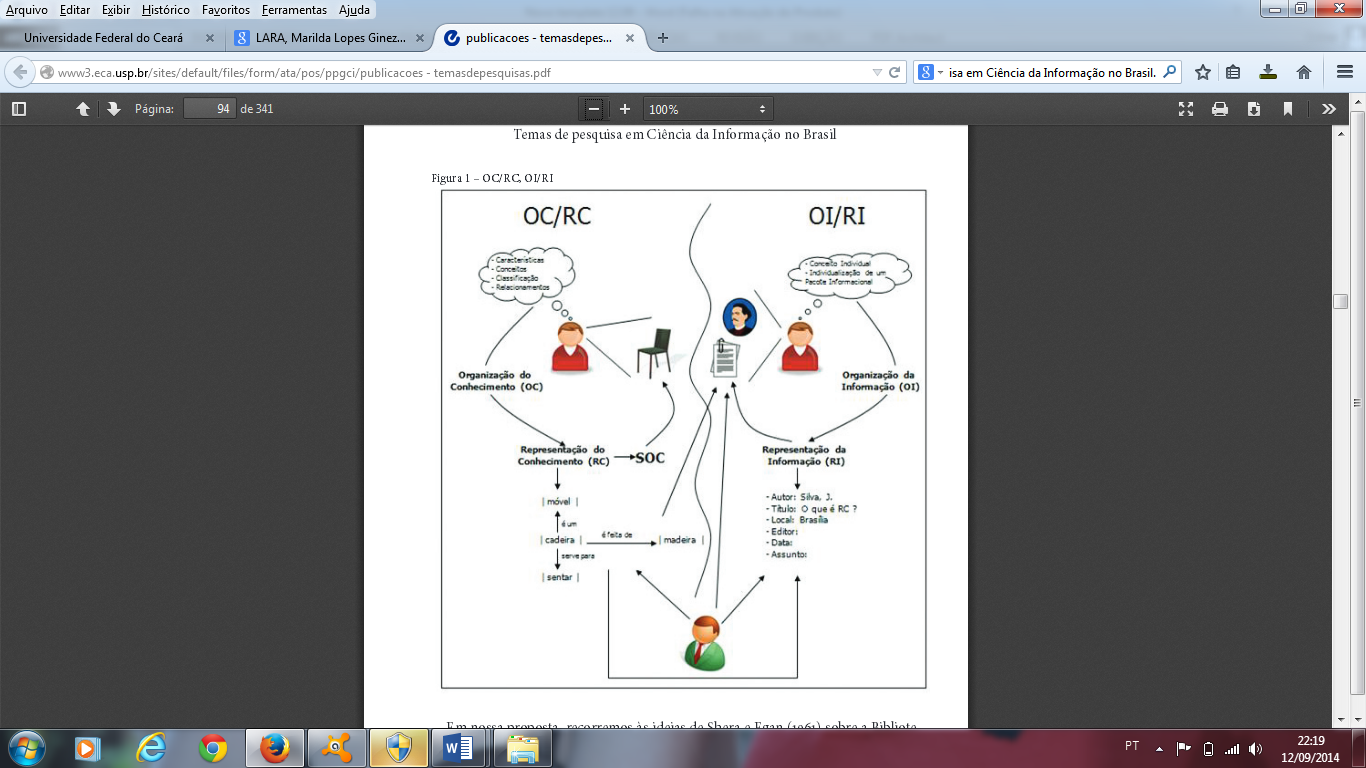  Fonte: Lara e Smit (2010, com adaptações).Texto texto texto texto texto texto texto texto texto texto texto texto texto texto texto texto texto texto texto texto texto texto texto texto texto texto texto texto texto texto texto texto texto texto texto texto texto texto texto texto texto texto texto texto texto.Figura 2 – Ciclo da informação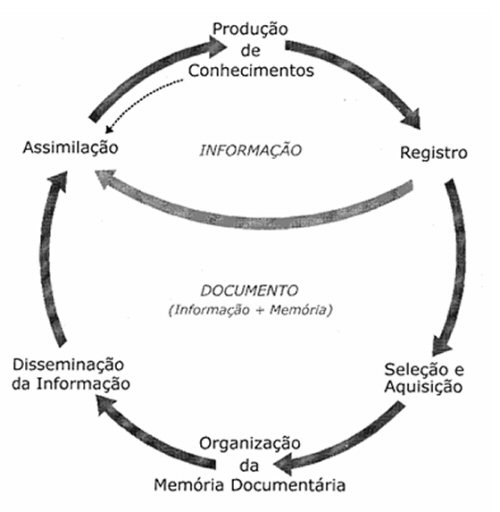 Fonte: Tristão, Fachin e Alarcon (2004, p. 34).Texto texto texto texto texto texto texto texto texto texto texto texto texto texto texto texto texto texto texto texto texto texto texto texto texto texto texto texto texto texto texto texto texto texto texto texto texto texto texto texto texto texto texto texto texto texto texto texto texto texto texto texto texto texto texto texto texto texto texto texto texto texto texto texto texto texto texto texto texto texto texto texto texto texto texto texto texto texto texto.4 MATERIAIS E MÉTODOSTexto texto texto texto texto texto texto texto texto texto texto texto texto texto texto texto texto texto texto texto texto texto texto texto texto texto texto texto texto texto texto texto texto texto texto texto texto texto texto texto texto texto texto texto texto texto, conforme Tabela 1.Tabela 1 – Distribuição dos documentos analisados por programa de pós-graduaçãoFonte: elaborada pelo autor.Texto texto texto texto texto texto texto texto texto texto texto texto texto texto texto texto texto texto texto texto texto texto texto texto texto texto texto texto texto texto texto texto texto texto texto texto texto texto texto texto texto texto texto texto texto texto texto texto texto, conforme Tabela 2.Tabela 2 – População brasileira por situação em domicílio em 2003 Fonte: Instituto Brasileiro de Geografia e Estatística (2003, p. 20).Texto texto texto texto texto texto texto texto texto texto texto texto texto texto texto texto texto texto texto texto texto texto texto texto texto texto texto texto texto texto texto texto texto texto texto texto texto texto texto texto texto texto texto texto texto texto texto texto texto texto texto texto texto texto texto texto texto texto texto texto texto.5 RESULTADOSTexto texto texto texto texto texto texto texto texto texto texto texto texto texto texto texto texto texto texto texto texto texto texto texto texto texto texto texto texto texto texto texto texto texto texto texto texto texto texto texto texto texto texto texto texto texto texto texto texto texto texto texto texto texto texto texto texto texto texto texto texto.6 DISCUSSÃOTexto texto texto texto texto texto texto texto texto texto texto texto texto texto texto texto texto texto texto texto texto texto texto texto texto texto texto texto texto texto texto texto texto texto texto texto texto texto texto texto texto texto texto texto texto texto texto texto texto texto texto texto texto texto texto texto texto texto texto texto texto.7 CONCLUSÃOParte final do texto na qual se apresentam as conclusões apoiadas no desenvolvimento do assunto. É a recapitulação sintética dos resultados obtidos. Pode apresentar recomendações e sugestões para pesquisas futuras.Texto texto texto texto texto texto texto texto texto texto texto texto texto texto texto texto texto texto texto texto texto texto texto texto texto texto texto texto texto texto texto texto texto texto texto texto texto texto texto texto texto texto texto texto texto texto texto texto texto texto texto texto texto texto texto texto texto texto texto texto texto texto texto texto texto texto texto texto texto texto texto texto texto texto texto texto texto.REFERÊNCIASBASTOS, Cleverson Leite; KELLER, Vicente. Aprendendo a aprender: introdução à metodologia científica. 19. ed. Petrópolis: Vozes, 2006.BITTAR, Eduardo Carlos Bianca. Linguagem jurídica. São Paulo: Saraiva, 2001.HORIZONTE. Secretaria Municipal de Educação. Censo escolar. Horizonte, 2009.INSTITUTO BRASILEIRO DE GEOGRAFIA E ESTATÍSTICA. Censo 2003. Rio de Janeiro, 2003. LARA, Marilda Lopes Ginez de; SMIT, Johanna Wilhelmina. Temas de pesquisa em Ciência da Informação no Brasil. São Paulo: Escola de Comunicações e Artes da Universidade de São Paulo, 2010. Disponível em: http://www.repositoriobib.ufc.br/000005/00000588.pdf. Acesso em: 21 jan. 2012.MUELLER, Suzana Pinheiro Machado; PERUCCHI, Valmira. Universidades e a produção de patentes: tópicos de interesse para o estudioso da informação tecnológica. Perspectivas em Ciência da Informação, Belo Horizonte, v. 19, n. 2, p. 15-36, 2014. PRESERVAÇÃO do meio ambiente: manifesto do chefe de Seattle ao presidente dos EUA. São Paulo: Babel Cultural, 1987.ROSAS, Anny Jacquelline Cysne. Sustentabilidade da atividade produtora de água envasada em Fortaleza, CE. 2008. 186 f. Dissertação (Mestrado em Desenvolvimento e Meio Ambiente) – Pró-Reitoria de Pesquisa e Pós-Graduação, Universidade Federal do Ceará, Fortaleza, 2008.SISS, Ahyas. Afro-brasileiros e Educação Superior: notas para debates. In: COSTA, Hilton; PINHEL, André; SILVEIRA, Marcos Silva da (org.). Uma década de políticas afirmativas: panorama, argumentos e resultados. Ponta Grossa: Editora UEPG, 2012. p. 18-26.TARAPANOFF, K. Educação corporativa. In: CONGRESSO IBEROAMERICANO DE GESTÃO DO CONHECIMENTO E INTELIGÊNCIA COMPETITIVA, 1., 2006, Curitiba. Anais [...]. Curitiba: CIETEP, 2006. Disponível em: http://www.gecic.com.br. Acesso em: 22 out. 2006. p. 59-70.TRISTÃO, Ana Maria Delazari; FACHIN, Gleisy Regina Bóries; ALARCON, Orestes Estevam. Sistema de classificação facetada e tesauros: instrumentos para organização do conhecimento. Ciências da Informação, Brasília, DF, v. 33, n. 2, p. 172-178, 2004. Disponível em: http://revista.ibict.br/ciinf/index.php/ciinf/article/view/265/233. Acesso em: 2 out. 2014.UNIVERSIDADE FEDERAL DO CEARÁ. Biblioteca Universitária. Guia de normalização de trabalhos acadêmicos da Universidade Federal do Ceará. Fortaleza, 2013. APÊNDICE A – INSTRUMENTO DE COLETA DE DADOSQUESTIONÁRIOA - PERFIL DO ENTREVISTADO1 Cargo:(    ) Servidor (    ) Bolsista    (    ) Estagiário   (    ) Terceirizado Divisão/Unidade em que trabalha:______________________________________________2 Faixa Etária:(    ) Até 19 anos     (    ) 25 – 29 anos      (    ) 35 – 39 anos     (    ) 45 – 49 anos(    ) 20 – 24 anos    (    ) 30 – 34 anos     (    ) 40 – 44 anos      (    ) Acima de 50 anos3 Sexo:(    ) Feminino         (    ) Masculino4 Há quanto tempo trabalha na instituição?(    ) Há menos de 1 ano            (    ) Entre 5 e 9 anos          (    ) Entre 15 e 19 anos(    ) Entre 1 e 4 anos                 (    ) Entre 10 e 14 anos      (    ) Há mais de 20 anos5 Nível de escolaridade:(    ) Fundamental     (    ) Médio      (    ) Técnico(    ) Graduação        (    ) Graduação em andamento  Curso: ___________________________(    ) Especialização  (    ) Especialização em andamento(    ) Mestrado           (    ) Mestrado em andamento      Área: ___________________________(    ) Doutorado         (    ) Doutorado em andamento    Área: ___________________________ANEXO A – TRECHO DA CARTA DO LÍDER DO POVO SEATTLE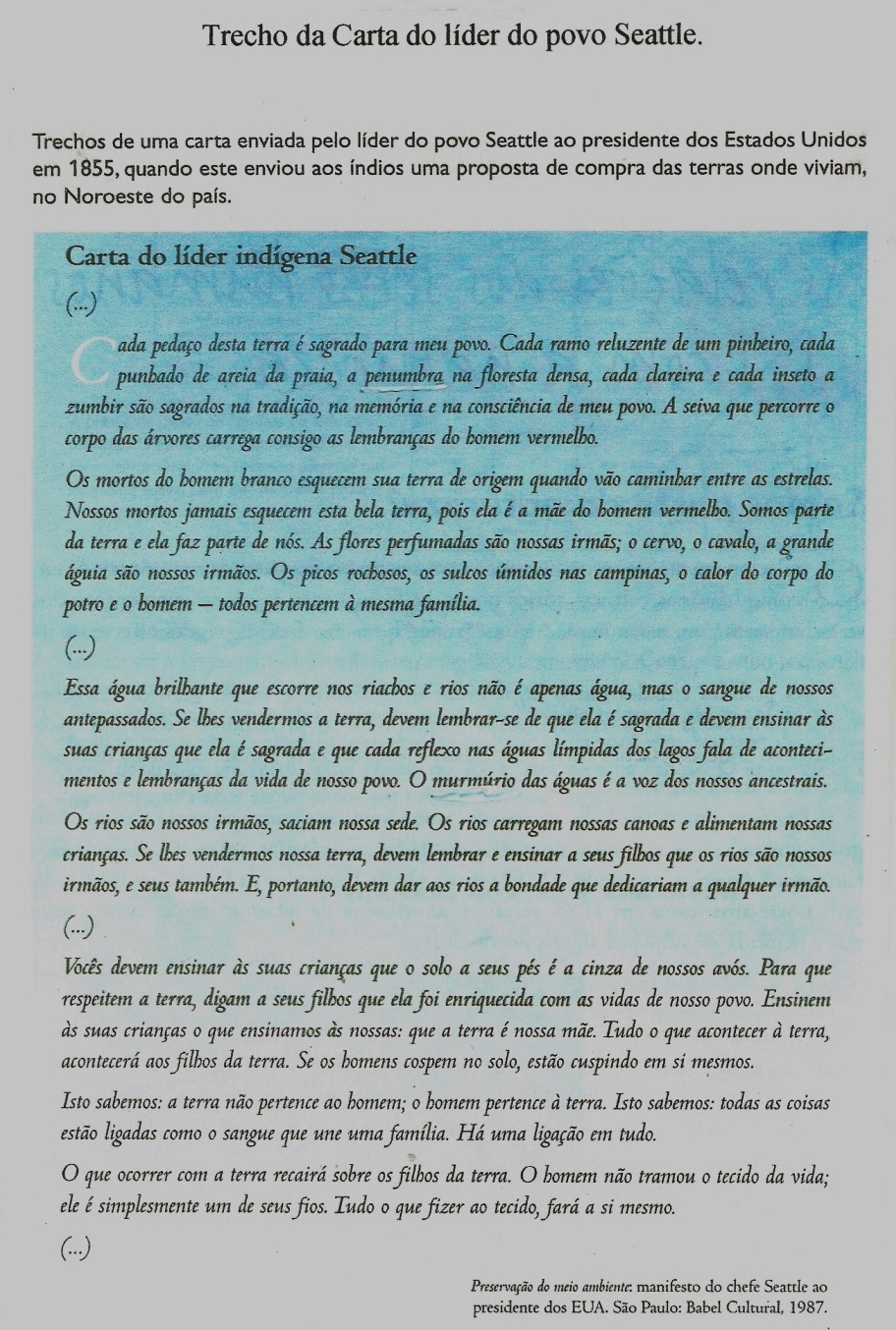 Fonte: (PRESERVAÇÃO..., 2000, p. 14).DICAS GERAISOs trabalhos devem ser apresentados de acordo com as normas de documentação e informação da ABNT. As bibliotecas oferecem serviço de orientação quanto à normalização dos trabalhos. Consulte também o Guia de Normalização da UFC, disponível no site da BUTítulos: Times New Roman ou Arial, Tamanho 14, Negrito. Subtítulos/Subitens: Times New Roman ou Arial, Tamanho 12, Negrito.Papel: A4 – cor branca.Fonte do trabalho: Times New Roman ou Arial - tamanho 12 – cor: preta. Nas citações diretas com mais de 3 linhas a fonte deve ter o tamanho 10, com recuo de 4cm.Itálico: Deve ser usado nas palavras de outros idiomas.Margens: Direita e inferior: 2cm / Esquerda e superior: 3cm.Parágrafos / Espaçamento: 1,5 entre linhas, com recuo de 2cm na primeira linha.As referências devem ser separadas umas das outras com espaçamento duplo.O texto do trabalho deve estar justificado para que fique alinhado às margens esquerda e direita.Obs.: Nomear arquivo da seguinte maneira:Para Arquivo em PDF dissertação ano da Defesa seu nome completo todo minúsculo sem acento Ex: dissertacao ANO_nome completo (letra minúscula) pdf. Para arquivo em Word seu nome completo Ex.: nome completo (letra minúscula).docx ou nome comp.docFigura 1 Organização do conhecimento/Representação da informação, Organização da informação/Representação da informação ..................................................18Figura 2 Ciclo da informação ..........................................................................................18Gráfico 1 Distribuição dos alunos de Horizonte nas redes estadual, municipal e privada ...........................................................................................................16Gráfico 2 Distribuição dos documentos analisados por programa de pós-graduação ..17Tabela 1 Distribuição dos documentos analisados por programa de pós-graduação ...20Tabela 2 População brasileira por situação em domicílio em 2003 .............................20ABNTAssociação Brasileira de Normas Técnicas	IBGEInstituto Brasileiro de Geografia e EstatísticaNBRNorma Brasileira RegulamentarPUCPRPontifícia Universidade Católica do ParanáSIBISistema Integrado de Bibliotecastrad.Tradutor$Dólar%Porcentagem£Libra¥Iene€Euro§Seção©Copyright®Marca Registrada1INTRODUÇÃO .................................................................................................141.1Problema de Pesquisa ...............................................................................152OBJETIVOS ..................................................................152.1Objetivo Geral ...............................................................................152.2Objetivos Específicos...............................................................................153REVISÃO DA LITERATURA..................................................................203.1.1Título da seção terciária .....................................................................................163.1.2.1Título da seção quaternária ................................................................................163.1.2.1.1Título da seção quinária ......................................................................................174MATERIAIS E MÉTODOS ..................................................................204.1.1Título da seção terciária .....................................................................................164.1.2.1Título da seção quaternária ................................................................................164.1.2.1.1Título da seção quinária ......................................................................................175RESULTADOS................................................................206DISCUSSÃO..................................................................207CONCLUSÃO...................................................................................................21REFERÊNCIAS ................................................................................................22APÊNDICE A – (EXEMPLO: INSTRUMENTO DE COLETA DE DADOS .....................23ANEXO A – (EXEMPLOS: PARECER COMITÊ DE ÉTICA, ARTIGO PUBLICADO) .24Programas de pós-graduaçãoCategoriaCategoriaTotalProgramas de pós-graduaçãoTesesDissertaçõesTotalCirurgia112Enfermagem448Engenharia Civil2810Farmacologia8614Física369Química Inorgânica415Total222648Situação do DomicílioMulheresHomensTotalUrbana41.115.43979,97249279.972.370Rural18.479.89319.507.47737.982.370Total59.595.33258.364.969117.960.301